Curry at the Wall activityActivityUse the Curry at the Wall website to answer the following questions.What is Curry at the Wall?In which German city is Curry at the Wall located?What are the opening times for Curry at the Wall on weekdays and weekends?Look at Menu 1, Menu 2, Menu 3 and Menu 4. Which menu would you like to order and why?What is Berlin im Glas?What is the name of the mascot?List the 4 types of Wurst that are sold.What is the Curry at the Wall truck used for?Complete the table below by choosing the correct English word to match the German word: minutes, every day, contact, hot air balloon, sunLabel the 2 items in the picture in German.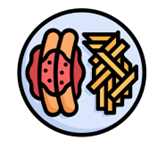 For the teacherRemove this section before sharing this resource with students.A street food-type restaurantBerlinMonday–Friday 11:00–18:00, Sat 11:00–19:00, Sun 11:00–18:00Sample response – I would like to order Menu 1 because I have never eaten Currywurst and I would like to try it.You can buy prepacked Currywurst in a glass to eat at home. Curry BearCurrywurst, Bratwurst, Currywurst (vegan), Bratwurst (vegan)It is a food truck that provides catering at events.Complete the table by choosing the correct English word to match the German word: minutes, every day, contact, hot air balloon, sun10.	Bratwurst, Pommes frites© State of New South Wales (Department of Education), 2024The copyright material published in this resource is subject to the Copyright Act 1968 (Cth) and is owned by the NSW Department of Education or, where indicated, by a party other than the NSW Department of Education (third-party material).Copyright material available in this resource and owned by the NSW Department of Education is licensed under a Creative Commons Attribution 4.0 International (CC BY 4.0) license.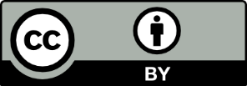 This licence allows you to share and adapt the material for any purpose, even commercially. Attribution should be given to © State of New South Wales (Department of Education), 2024.Material in this resource not available under a Creative Commons licence:the NSW Department of Education logo, other logos and trademark-protected materialmaterial owned by a third party that has been reproduced with permission. You will need to obtain permission from the third party to reuse its material.Links to third-party material and websitesPlease note that the provided (reading/viewing material/list/links/texts) are a suggestion only and implies no endorsement, by the New South Wales Department of Education, of any author, publisher, or book title. School principals and teachers are best placed to assess the suitability of resources that would complement the curriculum and reflect the needs and interests of their students.If you use the links provided in this document to access a third-party's website, you acknowledge that the terms of use, including licence terms set out on the third-party's website apply to the use which may be made of the materials on that third-party website or where permitted by the Copyright Act 1968 (Cth). The department accepts no responsibility for content on third-party websites.GermanEnglishMinuten Sonne Fesselballon Täglich KontaktGermanEnglishMinuten minutesSonne sunFesselballon hot air balloonTäglich everydayKontakt contact